KLASA: 920-02/23-01/2URBROJ: 2186-3-02-23-2Cestica, 20.03.2023. godineNa temelju članka 17. stavka 3. Zakona o ublažavanju i uklanjaju posljedica prirodnih nepogoda („Narodne novine“, broj 16/19) i članka 28. Statuta Općine Cestica („Službeni vjesnik Varaždinske županije“ broj 13/21), Općinsko vijeće Općine Cestica na12. sjednici održanoj 20.03.2023. donosi ZAKLJUČAKo usvajanju Izvješća o izvršenju Plana djelovanja Općine Cesticau području prirodnih nepogoda za 2022. godinuČlanak 1.Usvaja se Izvješće o izvršenju Plana djelovanja Općine Cestica u području prirodnih nepogoda za 2022. godinu, KLASA:920-02/23-01/02, URBROJ:2186-3-01/1-23-1, od dana 10.03.2023. godine.Članak 2.Izvješće iz članka 1. ovoga Zaključka nalazi se u prilogu i njegov je sastavni dio. Članak 3.Ovaj Zaključak objavit će se u „Službenom vjesniku Varaždinske županije“.                               Predsjednik Općinskog vijeća:                                   Darko Majhen, mag.pol.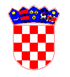 KLASA: 920-02/23-01/2URBROJ: 2186-3-01/1-23-1Cestica, 10.03.2023. godineIZVJEŠĆE O IZVRŠENJU PLANA DJELOVANJA OPĆINE CESTICA  U PODRUČJU PRIRODNIH NEPOGODA ZA 2022. GODINU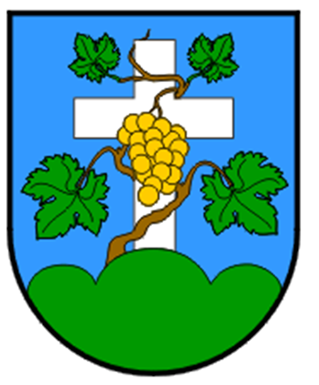 Cestica, veljača 2023. SADRŽAJ1. UVOD	42. PRIRODNE NEPOGODE	43. NADLEŽNA TIJELA I OPIS POSLOVA	54. PROGLAŠENJE PRIRODNE NEPOGODE	55. POPIS MJERA I NOSITELJA MJERA U SLUČAJU NASTAJANJA PRIRODNIH NEPOGODA NA PODRUČJU OPĆINE CESTICA	66. PROCJENA OSIGURANJA OPREME I DRUGIH SREDSTAVA ZA ZAŠTITU I SPRJEČAVANJE STRADANJA IMOVINE, GOSPODARSKIH FUNKCIJA I STRADAVANJA STANOVNIŠTVA	77. OSTALE MJERE KOJE UKLJUČUJU SURADNJU S NADLEŽNIM TIJELIMA	88. ZAKLJUČAK	9UVOD Temeljem članka 17. stavka 1. Zakona o ublažavanju i uklanjanju posljedica prirodnih nepogoda („Narodne novine“, broj 16/19) (u daljnjem tekstu: Zakon), predstavničko tijelo jedinice lokalne i područne (regionalne) samouprave do 30. studenog tekuće godine donosi plan djelovanja u području prirodnih nepogoda za sljedeću kalendarsku godinu radi određenja mjera i postupanja djelomične sanacije šteta od prirodnih nepogoda. Člankom 17. stavkom 3. Zakona, određeno je da izvršno tijelo jedinice lokalne i područne (regionalne) samouprave podnosi predstavničkom tijelu jedinice lokalne i područne (regionalne) samouprave do 31. ožujka tekuće godine, izvješće o izvršenju plana djelovanja u području prirodnih nepogoda za proteklu kalendarsku godinu. Općinsko vijeće Općine Cestica je na 4. sjednici održanoj 26. studenog 2021. godine donijelo Plan djelovanja Općine Cestica u području prirodnih nepogoda za 2022. godinu („Službeni vjesnik Varaždinske županije“, broj 95/21)(u daljnjem tekstu: Plan). PRIRODNE NEPOGODEPrirodnom nepogodom, smatraju se iznenadne okolnosti uzrokovane nepovoljnim vremenskim prilikama, seizmičkim uzrocima i drugim prirodnim uzrocima koje prekidaju normalno odvijanje života, uzrokuju žrtve, štetu na imovini i/ili njezin gubitak te štetu na javnoj infrastrukturi i/ili u okolišu.Prirodnim nepogodama smatraju se: potres, olujni, orkanski i ostali jak vjetar, požar, poplava, suša, tuča, mraz, izvanredno velika visina snijega, snježni nanos i lavina, nagomilavanje leda na vodotocima, klizanje, tečenje, odronjavanje i prevrtanje zemljišta te druge pojave takva opsega koje, ovisno o mjesnim prilikama, uzrokuju bitne poremećaje u životu ljudi na određenom području.Štetama od prirodnih nepogoda ne smatraju se one štete koje su namjerno izazvane na vlastitoj imovini te štete koje su nastale zbog nemara i/ili zbog nepoduzimanja propisanih mjera zaštite. Kao šteta od prirodne nepogode, za koju se može dati pomoć smatra se direktna odnosno izravna šteta. Skupine dobara za koje se utvrđuje šteta: građevine, oprema, zemljište, dugogodišnji nasadi, šume, stoka, obrtna sredstva, ostala sredstva i dobra.Prirodna nepogoda može se proglasiti ako je vrijednost ukupne izravne štete najmanje 20% vrijednosti izvornih prihoda Općine Cestica za prethodnu godinu ili ako je prirod (rod) umanjen najmanje 30% prethodnog trogodišnjeg prosjeka na području Općine Cestica ili ako je nepogoda umanjila vrijednost imovine na području Općine Cestica najmanje 30%. Ispunjenje uvjeta za proglašenje prirodne nepogode utvrđuje Općinsko povjerenstvo za procjenu šteta od prirodnih nepogoda Općine Cestica. Za područje Općine Cestica u 2022. godini proglašene su prirodne nepogode uslijed tuče i suše.NADLEŽNA TIJELA I OPIS POSLOVANadležna tijela za provedbu mjera s ciljem djelomičnog ublažavanja šteta uslijed prirodnih nepogoda jesu: Vlada RH, povjerenstva za procjenu šteta od prirodnih nepogoda, nadležna ministarstava (za poljoprivredu, ribarstvo i akvakulturu, gospodarstvo, graditeljstvo i prostorno uređenje, zaštitu okoliša i energetiku, more, promet i infrastrukturu i dr.), Varaždinska županija i Općina Cestica.Visinu štete od prirodne nepogode za područje Općine Cestica utvrđuje i provjerava Općinsko povjerenstvo za procjenu šteta od prirodnih nepogoda.Općinsko povjerenstvo za procjenu šteta od prirodnih nepogoda Općine Cestica imenovano je Odlukom Općinskog vijeća Općine Cestica o imenovanju članova Općinskog povjerenstva za procjenu šteta od prirodnih nepogoda („Službeni vjesnik Varaždinske županije“, broj 42/19). Općinsko povjerenstvo  za procjenu šteta od prirodnih nepogoda Općine Cestica sastoji se od 5 članova, a imenovani su na razdoblje od 4 godine. Stručne i administrativne poslove za povjerenstvo obavlja Jedinstveni upravni odjel Općine Cestica.PROGLAŠENJE PRIRODNE NEPOGODEOdluku o proglašenju prirodne nepogode za Općinu Cestica donosi župan Varaždinske županije, na prijedloga načelnika Općine Cestica. Za područje Općine Cestica u 2022. godini proglašene su prirodne nepogode uslijed tuče i suše.TučaŽupan Varaždinske županije je dana 23. lipnja 2022. godine, donio Odluku o proglašenju prirodne nepogode tuče za Općinu Cestica (“Službeni vjesnik Varaždinske županije”, broj 61/22), zbog vremenskih nepogoda uzrokovanih tučom koja je na navedenom prostoru nanijela velike materijalne štete na poljoprivredi dana 17. lipnja 2022. godine.	Općina Cestica objavila je dana 24. lipnja 2022. godine Javni poziv za prijavu štete uslijed prirodne nepogode od tuče na području Općine Cestica. Prijava štete podnosila se na propisanom Obrascu PN najkasnije do 01. srpnja 2022. godine u pravilu putem elektronske pošte na: opcina@cestica.hr, osobno u Jedinstvenom upravnom odjelu Općine Cestica ili poštom na adresu: Općina Cestica, Dravska 1a, 42208 Cestica. Uz Obrazac PN, bilo je potrebno dostaviti sljedeću dokumentaciju: preslika posjedovnog lista ili obrazac B Upisnika OPG-a za 2022. godinu, presliku iskaznice i broj tekućeg ili žiro računa prijavitelja na koji će se izvršiti isplata u slučaju odobravanja iste.Za prirodnu nepogodu uzrokovanom tučom na području Općine Cestica zaprimljeno je i obrađeno 94 prijave. Prva procjena šteta iznosila je  305.262,46 eur (2.300.000,00 kuna). Konačna procjena štete predstavlja procijenjenu vrijednost nastale štete izražene u novčanoj vrijednosti na temelju prijave i procjene štete. Konačnu procjenu štete utvrđuje Povjerenstvo za procjenu šteta od prirodnih nepogoda Općine Cestica na temelju izvršenog uvida u nastalu štetu na temelju prijave oštećenika. Konačna procjena šteta iznosila je 466.121,47 eur (3.511.992,13 kuna).Suša Župan Varaždinske županije je dana 02. rujna 2022. godine donio Odluku o proglašenju prirodne nepogode zbog suše („Službeni vjesnik Varaždinske županije“, broj 80/22), na području gradova: Ludbreg, Varaždinske Toplice i Novi Marof te općina: Donja Voća, Cestica, Vinica, Petrijanec, Sračinec, Maruševec, Vidovec, Veliki Bukovec, Mali Bukovec, Martijanec, Sveti Đurđ, Breznica, Breznički Hum i Visoko, koja je na navedenom području nanijela velike materijalne štete na poljoprivredi u periodu od 01. lipnja do 31. kolovoza 2022. godine.Općina Cestica objavila je dana 02. rujna 2022. godine Javni poziv za prijavu štete nastale uslijed prirodne nepogode suše na području Općine Cestica. Prijava štete podnosila se na propisanom Obrascu PN najkasnije do 09. rujna 2022. godine u pravilu putem elektronske pošte na: opcina@cestica.hr, osobno u Jedinstvenom upravnom odjelu Općine Cestica ili poštom na adresu: Općina Cestica, Dravska 1a, 42208 Cestica. Uz Obrazac PN, bilo je potrebno dostaviti sljedeću dokumentaciju: obrazac B Upisnika OPG-a za 2022.godinu i broj tekućeg ili žiro računa prijavitelja na koji će se izvršiti isplata u slučaju odobravanja iste.Za prirodnu nepogodu uzrokovanom sušom na području Općine Cestica zaprimljeno je i obrađeno 144 prijava. Prva procjena šteta iznosila je 311.898,60 eur ( 2.350.000,00 kuna). Konačna procjena štete predstavlja procijenjenu vrijednost nastale štete izražene u novčanoj vrijednosti na temelju prijave i procjene štete. Konačnu procjenu štete utvrđuje Povjerenstvo za procjenu šteta od prirodnih nepogoda Općine Cestica na temelju izvršenog uvida u nastalu štetu na temelju prijave oštećenika. Konačna procjena šteta iznosila je 605.761,77 eur ( 4.564.112,19 kuna).POPIS MJERA I NOSITELJA MJERA U SLUČAJU NASTAJANJA PRIRODNIH NEPOGODA NA PODRUČJU OPĆINE CESTICAPod pojmom mjere u smislu Zakona smatraju se sva djelovanja od strane Općine Cestica vezana za sanaciju nastalih šteta, ovisno o naravi, odnosno vrsti prirodne nepogode koja je izgledna za određeno područje, odnosno o posljedicama istih. Kako se prirodne nepogode uglavnom javljaju iznenada i ne nastaju uvijek štete istih razmjera, u ovom dijelu moguće je provesti:preventivne mjere radi umanjenja posljedica prirodne nepogode, mjere za ublažavanje i otklanjanje izravnih posljedica prirodne nepogode.Preventivne mjere radi umanjenja posljedica prirodne nepogode obuhvaćaju: saniranje postojećih klizišta, uređivanje kanala i propusta uz prometnice, uređivanje korita potoka, rječica i rijeka, uređenje retencija, izgradnju barijera za sprečavanje odnošenja zemlje izvan poljoprivrednih površina, rušenje starih i trulih stabala, postavljanje zaštitnih mreža protiv tuče i slično.Mjere za ublažavanje i otklanjanje izravnih posljedica prirodne nepogode podrazumijevaju procjenu šteta i posljedica; sanaciju nastalih oštećenja i šteta. Sanacija obuhvaća aktivnosti kojima se otklanjaju posljedice prirodne nepogode – pružanje prve pomoći unesrećenima ako ih je bilo, čišćenje stambenih, gospodarskih i drugih objekata od nanosa mulja, šljunka, drveća i slično, odstranjivanje odronjene zemlje, mulja i šljunka s cesta i lokalnih putova, te sve ostale radnje kojima se smanjuju nastala oštećenja.Planom su određene mjere i nositelji mjera u slučaju nastajanja prirodnih nepogoda: potres, olujni i orkanski vjetar, poplave, suša, tuča, mraz i klizišta.Za područje Općine Cestica u 2022. godini proglašene su prirodne nepogode uslijed tuče i suše.U preventivno djelovanje od tuče prije svega spada nabavka mreža protiv tuče čime se zaštićuju nasadi i urod od posljedica tuče. Kod većih gospodarstvenika, kao i na područjima koja se ne mogu štititi mrežama preventivno ulaganje je osiguranje uroda i nasada kod osiguravajućih društva od posljedica tuče. Mjere za ublažavanje i otklanjanje izravnih posljedica prirodne nepogode od tuče podrazumijevaju procjenu šteta i posljedica; sanaciju nastalih oštećenja i šteta. Sanacija obuhvaća aktivnosti kojima se otklanjaju posljedice prirodne nepogode, pružanje prve pomoći unesrećenima ako ih je bilo te sve ostale radnje kojima se smanjuju posljedice tuče.U preventivnim mjerama i smanjenju eventualnih šteta od posljedica suše potrebno je sagledati mogućnost izgradnje sustava navodnjavanja poljoprivrednih površina. Mjere za ublažavanje i otklanjanje izravnih posljedica suše podrazumijevaju procjenu šteta i posljedica; sanaciju nastalih oštećenja i šteta. Sanacija obuhvaća aktivnosti kojima se otklanjaju posljedice prirodne nepogode, te sve ostale radnje kojima se smanjuju posljedice suše.PROCJENA OSIGURANJA OPREME I DRUGIH SREDSTAVA ZA ZAŠTITU I SPRJEČAVANJE STRADANJA IMOVINE, GOSPODARSKIH FUNKCIJA I STRADAVANJA STANOVNIŠTVAProcjena osiguranja opreme i drugih sredstava za zaštitu i sprječavanje stradanja imovine, gospodarskih funkcija i stradanja stanovništva podrazumijeva procjenu opreme i drugih sredstava nužnih za sanaciju, djelomično otklanjanje i ublažavanje štete nastale uslijed djelovanja prirodne nepogode.Općina Cestica u svom vlasništvu ne posjeduje opremu i sredstva za zaštitu i sprječavanje stradanja imovine, gospodarskih funkcija i stradanja stanovništva. Opremom i sredstvima raspolažu  subjekti koji su navedeni kao nositelji mjera za otklanjanje posljedica prirodnih nepogoda.Općina Cestica svake godine unaprjeđuje sustav civilne zaštite kontinuiranim osposobljavanjem snaga sustava civilne zaštite te educiranjem stanovništva o mogućim opasnostima od evidentiranih rizika. Proračunom Općine Cestica za 2022. godinu izdvojena su sljedeća sredstva na operativne snage sustava civilne zaštite: VZO Cestica: 236.977,87 kn,GDCK Varaždin: 71.891,00 kn,Udruge: 809.259,32 kn.OSTALE MJERE KOJE UKLJUČUJU SURADNJU S NADLEŽNIM TIJELIMA Sukladno propisima kojima se uređuju pitanja u vezi elementarnih mjera kao mjera sanacije šteta od prirodnih nepogoda utvrđuje se:provedba mjera s ciljem dodjeljivanja pomoći za ublažavanje i djelomično uklanjanje šteta od prirodnih nepogoda,provedba mjera s ciljem dodjeljivanja žurne pomoći u svrhu djelomične sanacije šteta od prirodnih nepogoda.Sredstva pomoći za ublažavanje i djelomično uklanjanje posljedica prirodnih nepogoda odnose se na novčana sredstva ili ostala materijalna sredstva, kao što su oprema za zaštitu imovine fizičkih i/ili pravnih osoba, javne infrastrukture te zdravlja i života stanovništva. Novčana sredstva i druge vrste pomoći za djelomičnu sanaciju šteta od prirodnih nepogoda na imovini oštećenika osiguravaju se iz državnog proračuna s proračunskog razdjela ministarstva nadležnog za financije, fondova EU, donacija.Sredstva pomoći za ublažavanje i djelomično uklanjanje posljedica prirodnih nepogoda strogo su namjenska sredstva te se raspoređuju prema postotku oštećenja vrijednosti potvrđene konačne procjene štete, o čemu odlučuju nadležna tijela. Varaždinska županija objavila je 08. kolovoza 2022. godine, Javni poziv za dodjelu potpora male vrijednosti poljoprivrednicima za ublažavanje i djelomično uklanjanje posljedica prirodne nepogode tuče na području Varaždinske županije u 2022. godini. Poziv se odnosi na ublažavanje i otklanjanje šteta na neosiguranoj imovini evidentiranoj u Registru šteta nastalih 25. svibnja na području gradova Varaždina i Lepoglave te općina Veliki Bukovec, Mali Bukovec, Sveti Đurđ, Bednja, Donja Voća, Maruševec, Vinica i Petrijanec i šteta nastalih 17. lipnja na području Općine Cestica. Financijska sredstva osigurana su u ukupnom iznosu od 5.235.000 kuna, sukladno indikativnoj raspodjeli Ministarstva poljoprivrede utvrđenoj temeljem provedbe Odluke Vlade Republike Hrvatske o pomoći za ublažavanje i djelomično uklanjanje posljedica prirodne nepogode tuče na područjima Varaždinske, Međimurske, Krapinsko-zagorske, Koprivničko-križevačke, Zagrebačke i Karlovačke županije (KLASA: 022-03/22-04/241, URBROJ: 50301-05/31-22-2, dana 09. lipnja 2022. godine). Sukladno navedenom Pozivu prihvatljivi korisnici, među ostalim kriterijima, morali su biti upisani u Upisnik poljoprivrednika i/ili Upisnik obiteljskih poljoprivrednih gospodarstava, imati utvrđenu štetu na neosiguranoj imovini te podnesenu prijavu štete sukladno odredbama Zakona i Pravilnika o registru šteta od prirodnih nepogoda. Rok za podnošenje prijave bio je 30 dana od objave na službenoj internet stranici Varaždinske županije zaključno s danom 07. rujan 2022. godine.ZAKLJUČAKAnalizom učestalosti pojave prirodnih nepogoda i njihovih šteta, dolazi se do zaključka o korištenju mjera za ublažavanje i otklanjanje izravnih posljedica prirodnih nepogoda na području Općine Cestica. Ovog trenutka moguće je utvrditi kako je postotak osiguranja imovine, posebice u poljoprivredi, iznimno malen. Potrebno je u većoj mjeri osiguravati imovinu, što bi u konačnici imalo pozitivne učinke na gospodarstvo jer pomoć iz državnog proračuna nije dostatna za pokriće nastalih šteta.                    Općinski načelnik:                         Mirko Korotaj      REPUBLIKA HRVATSKA    VARAŽDINSKA ŽUPANIJA           OPĆINA CESTICA           Općinsko vijeće